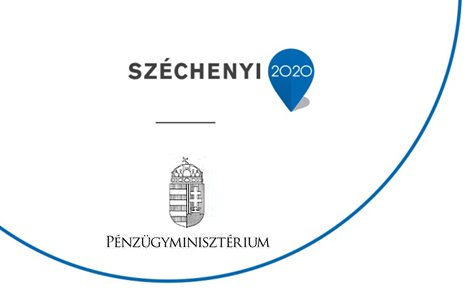 Támogatási Kérelem Adatlap Szakmai MellékleteA TOP-7.1.1-16-2016-00079-2 számú, a „Közösségi, kulturális, szabadidős programok megvalósítása Szekszárdon” című helyi felhívásra kidolgozott projektjavaslatokhozKészítette: a Szekszárdi Helyi Közösség Kiemelt Felhívást Előkészítő MunkacsoportJelen segédlet a Szekszárdi Helyi Közösség Helyi Közösségi Fejlesztési Stratégiája keretében megvalósítandó, a TOP-7.1.1-16-2016-00079-2 számú helyi felhívásra benyújtott, ESZA forrásból finanszírozandó projektjavaslatok kidolgozása keretében elkészítendő Támogatási Kérelem Adatlap Szakmai Mellékletének tartalmára vonatkozó tartalmi-formai elvárásokat, szempontokat foglalja össze.A dokumentum célja, hogy a Helyi Támogatási Kérelem Adatlap kiegészítéseként, további releváns információkat nyújtson a szakmai értékeléshez a projektötlet megalapozottságáról és megvalósíthatóságáról. Fontos szempont annak alátámasztása, hogy a projekt a helyi közösség valós igényein alapul, valamint annak aktív részvételével valósul meg, szakmai tartalma alaposan kidolgozott és megfelel a támogatási szabályoknak. Formai elvárások:A Szakmai Melléklet terjedelme maximum 5 A4-es oldal lehet. A dokumentumot 1,5 sorközös sortávval, Times New Roman betűtípussal, 12-es betűmérettel szükséges elkészteni. (Az egyes pontokhoz (1-7.) nincs külön terjedelmi korlát, de lényeges, hogy a teljes Szakmai Melléklet ne haladja meg az 5 oldalt a beérkezett pályázatok jobb összehasonlíthatósága érdekében.)A Szakmai Melléklet szerkezete az alábbi Tartalmi elvárásokban megadott fő szempontokat tartalmazza, és azokat sorszámmal ellátva, pontosan kövesse le. A kitöltött Adatlapon már szereplő adatokat, információkat nem kell újra megismételni a Szakmai Mellékletben!A Szakmai Melléklethez kiegészítő dokumentumként Függelék/ek igény szerint, opcionálisan csatolható/k. (A Függelékek nem tartoznak bele a max. 5 oldalas terjedelembe!).Tartalmi elvárások:A Szakmai Mellékletnek az alábbi, 1-7. főpontban, valamint az azokhoz tartozó alpontokban meghatározott tartalmi elemeket kell magában foglalnia, bemutatnia – sorszámozással ellátva. A projektgazda szervezet, ill. konzorcium esetén a partnerség minden egyes tagjának rövid bemutatása A projekt szempontjából releváns tevékenységek, feladatok, tapasztalatok kiemeléseHumán kapacitások ismertetéseKonzorcium esetén a konzorciumi partnerszervezetek illeszkedő saját tevékenységének, valamint a projektbeli pontos szerepének/feladatkörének rövid bemutatása A tevékenységnek helyt adó helyszín ismertetéseHol, milyen helyszínen, milyen tulajdoni viszonyok mellett kerülnek megrendezésre a programok.A projekt szükségességének bemutatása, indokoltságának alátámasztása 3.1. A program/rendezvény iránti valós helyi lakossági igények bemutatása a helyi közösség/ottélő lakosság projektbe történő bevonási módozatainak ismertetésével3.2. A program/rendezvény hiánypótló szerepének, élénkítő hatásainak bemutatása a város kulturális és közösségi életére 3.3. A program/rendezvény által a projekt célcsoportjaira gyakorolt pozitív hatás(ok) bemutatása3.4. A program/rendezvény helyi identitás erősítésében betöltött szerepének bemutatása, alátámasztásaA projekt kapcsolódása egyéb fejlesztésekhezAnnak bemutatása, hogy a projekt egy már korábban megvalósított/folyamatban lévő/tervezett beavatkozásra épül, vagy arra pozitív hatással van (amennyiben releváns) A város kulturális-közösségi életében újszerű, innovatív projektelemek bemutatásaA környezeti fenntarthatósági szempontok érvényesülésének bemutatása A működtetés fő jellemzőinek bemutatása 7.1. A tervezett program/rendezvény megvalósításához szükséges humán erőforrás igény és annak rendelkezésre állásának bemutatása megvalósító szervezetnél7.2. Tervezett szakmai vagy társadalmi célú együttműködések, partnerségek bemutatása a program/rendezvény sikeres megvalósításához (amennyiben releváns)